 АНАЛИЗ РАБОТЫКраевого государственного бюджетного учреждения социального обслуживания «Краевой социально-реабилитационный центр для несовершеннолетних «Надежда» г. Бийска    за 2021 годЦелью деятельности центра «Надежда» является: обеспечение временного проживания, социальная помощь и реабилитация несовершеннолетних от 3 до 18 лет, оказавшихся в трудной жизненной ситуации и нуждающихся в экстренной социальной помощи государства, а также способствование устранению кризисной ситуации в родной семье и возвращение в нее ребенка, а в случае невозможности – определение детей в замещающие семьи.Основными задачами являются:профилактика безнадзорности и беспризорности несовершеннолетних;оказание комплексной социальной помощи детям и их семьям, попавшим в кризисную ситуацию;укрепление внутрисемейных связей, гармонизация детско-родительских отношений, преодоление кризисной ситуации;оказание содействия органам опеки и попечительства в подборе и подготовке граждан, желающих взять воспитанников центра в свои семьи.Краевой социально-реабилитационный центр для несовершеннолетних «Надежда» (далее – Центр) рассчитан на 36 воспитанников.В течение 2021 г. в учреждение поступило 130 детей из г. Бийска и 10 районов Алтайского края, всего за год обслужено 130 несовершеннолетних.В соответствии с государственным заданием, установленным Министерством труда и социальной защиты Алтайского края, краевой социально-реабилитационный центр для несовершеннолетних «Надежда» г. Бийска предоставляет социальные услуги в стационарной форме социального обслуживания. Потребителямигосударственной услуги являются несовершеннолетние, признанные нуждающимися в стационарном социальном обслуживании, по следующим обстоятельствам:наличие в семье ребенка (или детей), в том числе находящихся под опекой (попечительством), испытывающих трудности в социальной адаптации;отсутствие возможности обеспечения ухода (в том числе временного) за ребенком (детьми), а также отсутствие попечения над ними);наличие внутрисемейного конфликта, в том числе с лицами с наркотической или алкогольной зависимостью, имеющими пристрастие к азартным играм, лицами страдающим психическими расстройствами, наличие насилия в семье;нахождение ребенка (либо его семьи) в социально опасном положении, в том числе его вступление в конфликт с законом, жестокое обращение с ним.Государственное задание на 2021 год выполнено в полном объеме, выполнение –100 %. Качество оказания государственной услуги:* количество обоснованных жалоб клиентов и (или) их представителей – 0. В течение 2021 года получена 51 благодарность от детей и родителей.Основной целью работы Центра является проведение реабилитационных мероприятий и возвращение детей в родные семьи.В течение года прошли реабилитацию 130 детей, из них устроено:в родные семьи – 118,под опеку – 4,в учреждения для детей-сирот и детей, оставшихся без попечения родителей – 8.Возвращение детей в родные и замещающие семьи составляет 94 %, что на 4% больше чем в 2020 году; в учреждения для детей-сирот и детей, оставшихся без попечения родителей – 6 %. После возвращения детей в родные или замещающие семьи (дети СОП), направляются сообщения в образовательные учреждения.Большое внимание уделялось оказанию социально-реабилитационных услуг. В 2021г. воспитанникам было оказано – 129 910 услуг, в том числе:Анализируя услуги, предоставленные специалистами за прошедший год, отмечается их повышение по сравнению с предыдущими годами. Причина: в 2020 г. отмечалось снижение, т.к. социально-правовые услуги не запланированы в государственном задании; в 2020г. было обслужено на 7 детей меньше (135детей), чем в 2019г. (142 ребенка).В течение отчетного периода реабилитационная работа проводилась согласно утвержденному плану работы учреждения на 2021 год.Вся воспитательная и реабилитационная работа была направлена на повышение эффективности форм и методов воспитания.Одними из главных задач, которые были поставлены в 2021 году – это повышение качества услуг и эффективности их предоставления, а также повышение качества проводимых воспитательных мероприятий, на основе внедрения информационных, личностно-ориентированных, здоровье-сберегающих технологий.Объединенными усилиями специалистов учреждения ведется сопровождение реабилитационного процесса на протяжении всего времени пребывания ребенка в учреждении.В течение указанного периода в Центре реализовывались следующие программы:«Развитие навыка бесконфликтного общения у детей школьного возраста»;«Развитие навыков межличностного взаимодействия»;«Формирование навыков конструктивного общения у детей дошкольного возраста, подвергшихся жестокому обращению»;«Оптимизация детско-родительских отношений»;«Развитие толерантности у подростков на занятиях с элементами тренинга»;«Развитие	познавательных	процессов	у	детей	дошкольного	возраста,	подвергшихся	жестокому обращению по средствам арт – терапии»;«Твоё здоровье». Проекты:«Планета детства»;«Один день с «Надеждой»;«Моя дружная семья»;«Что за прелесть эти сказки»;«Летний ЗОЖ»;«Доверительный разговор».Продолжалась работа по комплексной реабилитационной программе «Выбери свой путь», «Я и мое будущее», «Страна вежливости», «Профилактика асоциальных форм поведения подростков в рамках формирования основ правовой культуры».СОЦИАЛЬНО-МЕДИЦИНСКИЕ УСЛУГИМедицинская деятельность осуществляется на основании лицензии № ЛО-22-01-001959, выданной 20.09.2013г. на краевое государственное бюджетное учреждение социального обслуживания «Краевой социально-реабилитационный центр для несовершеннолетних «Надежда».Медицинская реабилитация детей проводилась по индивидуальной программе.В 2021 году проведена диспансеризация детей в КГБУЗ «Детская городская поликлиника № 2, г Бийск» (35 человек).Лекарственными препаратами воспитанники центра были обеспечены полностью. На одного ребенка на медикаменты в год затрачено 1298 руб. 08 коп., из них: 1298 руб. 08 коп. – из бюджетных средств.В Центре организовано 6 – разовое питание. Меню разнообразное, в котором есть обязательно овощи, соки, фрукты, согласно натуральным нормам питания. Коррекция питания проводилась 1 раз в 10 дней. Физиологические нормы на одного ребенка соблюдались. Фактические расходы на питание на одного ребенка в день составили 181 руб. 19 коп., из них: из бюджетных средств - 8 руб.88 коп., из внебюджетных – 172 руб. 31 коп.СОЦИАЛЬНО-ПСИХОЛОГИЧЕСКИЕ УСЛУГИПсихологами проводилась коррекционно – развивающая и профилактическая работа.Целью	работы	психологической	службы	являлась: 	адаптация	несовершеннолетних	к	условиям пребывания в центре и содействие полноценному психическому развитию детей.В связи с этим были поставлены следующие задачи:Психолого-педагогическое наблюдение и изучение несовершеннолетних на протяжении периода пребывания, в целях обеспечения индивидуального подхода к каждому ребёнку.Полноценное личностное развитие воспитанников центра на каждом возрастном этапе, успешная адаптация к условиям центра и предупреждение эмоциональной дезадаптации.Необходимость ранней профилактики и коррекции отклонений в развитии, поведении и деятельности несовершеннолетних.Выявление	и	устранение	психологических	причин	нарушения	межличностных	отношений воспитанников со сверстниками и родителями.Оказание помощи родителям в получении полной информации о развитии ребенка, обеспечение их необходимыми знаниями, восстановлении детско-родительских отношений.Для реализации поставленных задач работа осуществлялась по следующим направлениям:психодиагностическая;коррекционно-развивающая работа;консультативная работа;методическая и просветительская;психопрофилактическая работа.ПсиходиагностикаПсиходиагностическая работа проводиться по следующим направлениям:личная беседа;групповой и индивидуальный патронаж;диагностика познавательной сферы:с применением методик:методика А.Р.Лурии «Заучивание 10 слов» предназначена для определения состояния памяти, внимания, утомляемости;методика «Воспроизведение рассказа» предназначена для определения уровня смысловой памяти, ее объема, а также способности к запоминанию текстов;методика изучения уровня внимания П.Я. Гальпериным и С.Л. Кабылицкой направлена на изучение уровня внимания и самоконтроля школьников;тест Дж. Равена предназначен для исследования умственного развития;методика «Нелепицы», «Что здесь лишнее?» направленных на выявления уровня мышления;методика определения темперамента Г. Айзенка и другое.Диагностика эмоционально – волевой сферы с применением методик:тест «Кинетический рисунок семьи» (КРС) Р. Бернса и С. Кауфмана дает информацию о субъективной семейной ситуации ребенка;проективная методика исследования личности «Несуществующее животное» методика. М.3.      Друкаревич;графическая методика «Кактус» предназначена для исследование эмоционально-личностной сферы ребенка и другое.Результаты диагностических данных детей 3 – 7 летПри диагностической работе первичная диагностика составила 45 детей – 100% и 16 детей, 35% - повторная диагностика.За отчетный период с несовершеннолетними было проведено психолого-педагогическое обследование, по результатам которого установлено: при поступлении в центр «Надежда» 40% несовершеннолетних имели повышенный уровень эмоционального напряжения, 34% повышенный уровень тревожности, 14% из них имели повышенный уровень агрессии, как вербальной, так и физической, 38% несовершеннолетних имеют нарушение процесса коммуникации, у 32% недостаточно развита познавательная сфера личности. На основе полученных данных составляется индивидуальная программа социальной реабилитации, по которой ведется развивающая и коррекционная психологическая работа с детьми по специально разработанным занятиям.На момент выбытия из центра у 26% несовершеннолетних снизился уровень эмоционального напряжения, у 16% уровень тревожности был снижен, у 11% снижен уровень агрессивных проявлений.  Посредством развития чувства понимания и потребности в конструктивном общении, умения устанавливать контакт с окружающими в различных жизненных ситуациях у 17% повысился уровень развития коммуникативной сферы. У 20% повысился уровень развития познавательной сферы (развитие общей осведомленности, операций анализа и синтеза, развитие навыков обобщения и классификации, установление последовательностей, развитие счетных операций, развитие внимания и воображения) (рис.1). Рис.1. Динамика психологического состояния несовершеннолетних за период пребывания в центре «Надежда»Коррекционно-развивающая работаРезультаты	диагностических	исследований	помогают	спланировать	развивающую	работу	с несовершеннолетними, которая ведется по следующим направлениям:развитие познавательной сферы;развитие эмоционально-волевой сферы;снятие тревожности;профилактика агрессивного поведения;профилактика девиантного поведения;развитие учебных навыков.Результаты диагностических данных детей школьного возрастаПри диагностической работе первичная диагностика составила 53 ребенка – 100%, и 32 детей повторную диагностику – 60%. За отчетный период с несовершеннолетними было проведено психолого-педагогическое обследование, по результатам которого  установлено: при поступлении в Центр 35% несовершеннолетних имели повышенный уровень эмоционального и нервно-психического напряжения, 73% повышенный уровень тревожности, 47% из них имели повышенный уровень агрессии, как вербальной, так и физической, 49% несовершеннолетних имеют нарушение процесса коммуникации, у 66% недостаточно развита познавательная сфера личности. На основе полученных данных составляется индивидуальная программа социальной реабилитации, по которой ведется развивающая и коррекционная психологическая работа с детьми по специально разработанным занятиям.На момент выбытия из центра у 28% несовершеннолетних снизился уровень эмоционального напряжения, у 65% уровень тревожности был снижен, у 37% снижен уровень агрессивных проявлений.  Посредством развития чувства понимания и потребности в конструктивном общении, умения устанавливать контакт с окружающими в различных жизненных ситуациях у 43% повысился уровень развития коммуникативной сферы. У 46% повысился уровень развития познавательной сферы (развитие общей осведомленности, операций анализа и синтеза, развитие навыков обобщения и классификации, установление последовательностей, развитие счетных операций, навыков письма и чтения, развитие внимания и воображения) (рис.2). Рис.2. Динамика психологического состояния несовершеннолетних за период пребывания в центре «Надежда»Результаты повторной диагностики показали, что требуется продолжать коррекционную работу по следующим направлениям:развитие познавательной сферы;развитие коммуникативной деятельности;снятие тревожности;профилактика агрессивного поведения;снятие психоэмоционального напряжения.профилактика девиантного поведения и самовольных уходов.Коррекционно-развивающая работаРезультаты	диагностических	исследований	помогают	спланировать	развивающую	работу	с несовершеннолетними, которая ведется по следующим направлениям:развитие познавательной сферы;развитие эмоционально-волевой сферы;снятие тревожности;профилактика агрессивного поведения;профилактика девиантного поведения;сплочение коллектива.На занятиях используются: элементы тренинга, арт-терапия, сказкотерапия, песочная терапия, сюжетно- ролевые игры, подвижные игры, телесно-двигательная терапия, приемы релаксации, социального проектирования и другие.В ходе профилактической работы проводятся занятия по профилактике вредных привычек, самовольных уходов, суицидального поведения и мероприятия, направленные на формирование действий при чрезвычайных ситуациях.С несовершеннолетними проводится работа по профилактике жестокого обращения (с детьми уже подвергшимися в семье жестокому обращению или ставшими свидетелями насилия) по специально разработанным программам, по профилактике девиантного поведения. Данные занятия проводятся в групповой форме.Групповые занятияГрупповые занятия проводятся со всеми детьми, находящимися в центре «Надежда» по следующим программам:«Формирование	навыков	конструктивного	взаимодействия	у	детей	дошкольного	возраста, подвергшихся жестокому обращению».«Развитие навыков бесконфликтного общения у детей школьного возраста».«Развитие навыков межличностного общения».«Развитие	познавательных	процессов	у	детей	дошкольного	возраста,	подвергшихся	жестокому обращению по средствам арт-терапии».«Оптимизация детско-родительских отношений».Индивидуальные занятияИндивидуальные занятия проводились со всеми несовершеннолетними по следующим направлениям:развитие ВПФ и их произвольности, развитие навыков чтения и письма, сенсорной сферы, мелкой моторики рук;снижение тревожности, психоэмоционального напряжения, агрессии;формирование адекватной и устойчивой «Я-концепции»;отреагирование негативных эмоций, страха при помощи психологических методов;профилактика девиантного поведения.Консультативная деятельностьКонсультирование несовершеннолетних, находящихся в центре проводится как в группе, так и индивидуально.Индивидуальное консультирование родителей (опекунов, кандидатов в опекуны), специалистов по социальной реабилитации - одно из важных составляющих коррекционной работы и проводится по запросу.На основе анализа тематики консультаций были определены основные проблемы, по которым ведется работа психологами:конфликты между воспитанниками;детские страхи, тревожность, агрессивность;профессиональное самоопределение старшеклассников;детско-родительские конфликты;развитие личностных качеств ребенка;сопровождение процесса адаптации;налаживание эмоционального контакта, привязанности, формирование у детей чувства безопасности др.Просветительская работа с несовершеннолетнимиПроведение развивающих мероприятий по Арт-терапии для детей дошкольного возраста «Игры с красками», ко дню Защитника отечества «В честь праздника», «Как на масляной неделе...» и другие.В 2021 году запланированы и проведены: в рамках праздника «День флага» тренинг «Мы разные, но мы вместе»; практические мероприятия на темы «Профилактика борьбы с неформальной лексикой», «Решение конфликтных ситуаций»;профилактический тренинг с применением компьютерной технологии «Постер – демотиватор»; мероприятие «Терроризм: события и факты» в рамках дня солидарности борьбы с терроризмом.просветительские мероприятия «Вопросы взрослому», в рамках которого к воспитанникам приходили люди различных сфер и профессий, рассказывали о себе.В рамках программы «Восстановительные технологии» проведены мероприятия, направленные на решения конфликтных ситуаций и трудных жизненных проблем, а также консультации с родителями по вопросам детско-родительских отношений.Кабинет психологов разделен на зоны, соответствующие требованиям (рабочая зона, игровая зона, релаксационная зона, консультативная зона), оснащен необходимым оборудованием. Постоянно пополняется методической литературой и диагностическим материалом.  В 2021 г. комната релаксационной разгрузки пополнилась бескаркасной мебелью – пуф (3 шт.), пузырьковой колонной и антистресс-игрушкой. Бескаркасная мебель, а именно мягкие пуфы, являются важной составляющей сенсорных комнат. Оборудование подобного формата позволяет качественно организовать рабочее место. Бескаркасная мебель применяется для создания мягкой среды в комнате. Пузырьковая колонна – этот предмет интерьера, способствующий релаксационного воздействия; антистресс-игрушка – успокаивающе действуют на тактильные ощущения человека.Основной целью таких зон является: создание требуемых условий для релаксации; развитие тактильного восприятия; улучшение психофизических показателей у детей и подростков; За счет применения таких зон достигается мышечное расслабление тела, снимается тонус и улучшается кровообращение. После посещения таких комнат наблюдается положительный результат во всех сферах развития несовершеннолетних. Так же кабинет пополнился и таким оборудованием как бизиборды. Яркие, различной тематики бизиборды «Цветок», «Подсолнух» привлекают к себе внимание детей для раскрепощения и развития; способствуют развитию мелкой моторики, тактильного, визуального восприятия.Психологи Центра «Надежда» используют новое оборудование как благоприятную среду для взаимодействия и установления контакта с детьми, а также проводят развивающие и коррекционные занятия.СОЦИАЛЬНО-ПЕДАГОГИЧЕСКИЕ УСЛУГИВся реабилитационная работа была направлена на повышение эффективности форм и методов воспитания. Специалисты уделяли большое внимание повышению качества проводимых мероприятий, на основе внедрения информационных и здоровьесберегающих технологий.Социально-педагогическую реабилитацию осуществляют специалисты по социальной реабилитации (реабилитологи) и социальной работе. С детьми проводятся индивидуальные и групповые занятия, мероприятия, направленные на формирование поведенческой, интеллектуальной, эмоционально-волевой саморегуляции, навыков социального взаимодействия, повышение уровня учебной мотивации. Специалисты по социальной работе и реабилитологи взаимодействуют с педагогами МБОУ СОШ №3, обмениваются информацией в отношении успеваемости, поведения детей, это позволяет своевременно определить проблему в обучении ребенка, изменить положение к лучшему.Специалистами по социальной работе, реабилитологами, психологами подбираются формы и методы работы, для повышения учебной мотивации и привития положительного отношения к школе. Для преодоления проблем в учебной деятельности специалисты по социальной реабилитации помогают восстановить и закрепить общеучебные навыки по основным предметам, восполнить пробелы в знаниях.Своевременно определить проблему в обучении ребенка, изменить положение к лучшему позволяет взаимодействие специалистов по социальной работе и реабилитологов с педагогами школы. Они обмениваются информацией в отношении успеваемости, поведения детей.Регулярное посещение школы, помощь при выполнении домашних заданий, контроль за детьми при посещении уроков в школе способствовали повышению учебной мотивации и познавательной деятельности.Благодаря совместным усилиям педагогов школы, специалистов по социальной работе, реабилитологов улучшилась успеваемость школьников, исчезли страхи перед школьной жизнью. В течение года было мало пропусков без уважительной причины, конфликтных ситуаций с одноклассниками. Дети стали более ответственными, сформировались чувства самоорганизации и самоконтроля, совершенствовались навыки общения. Все дети аттестованы.Воспитательная работа систематизирована с учетом преемственности в деятельности реабилитологов, ведется по всем направлениям гармоничного развития личности каждого воспитанника, согласно годовому плану, который отрабатывается ежемесячно с конкретизацией сроков и с учетом внеплановых корректировок. Эффективную роль в воспитательной работе выполняют проводимые индивидуальные и групповые занятия, беседы: по формированию здорового образа жизни, по профилактике вредных привычек и отклоняющегося поведения, по формированию нравственности, культуры общения, по профилактике правонарушений, по правилам личной безопасности.В течение года активно включались в работу специалисты по социальной реабилитации, музыкальный руководитель, инструктор по труду. Для развития творческих способностей детей в центре работают кружки «Лоскуток» и «Мастерок». Проводятся музыкальные занятия, мероприятия по развитию патриотизма, уважению и почитанию национальных праздников, формированию потребности к здоровому образу жизни. В Центре имеется тренажерный зал для занятий спортом. С 2021 года занятия по физической культуре проводятся под руководством спорт-инструктора Пилюгина Андрея Николаевича. Ребята с удовольствием посещают занятия: участвуют в эстафетах, занимаются на тренажерах.В Центре стало традиций проводить акцию «День добрых дел». В рамках месячника пожилого человека пожилым людям были переданы корзина с открытками, которые изготовили наши воспитанники вместе с видео поздравлением от ребят. Затем воспитанники отравили символ акции «Сердце» вместе с видео-концертом. Воспитанникам было очень приятно услышать слова благодарности и получить ответные фотографии бабушек и дедушек, у которых остались только самые лучшие впечатления, и много положительных эмоций от подарков наших воспитанников в рамках акции «День добрых дел».В рамках акции «Щедрый вторник» был дан старт благотворительности и добрым делам.  Под руководством реабилитологов воспитанники Центра изготовили символ акции «Сердце» своими руками, и передали людям преклонного возраста в КГБСУСО «Бийский дом-интернат для престарелых и инвалидов» вместе с видео-концертом от воспитанников центра. Краевой социально-реабилитационный центр для несовершеннолетних «Надежда» активно взаимодействовал с социальными партнёрами, общественными организациями, учреждениями социальной сферы:Генеральный директор мебельной компании «RADO» Никитанов Олег, ООО «Дилайт – Трейд»; заместитель директора ООО «Бийский завод стеклопластиков» Гарпенич Сергей; директор Торгово-производственного дома Авангард Стеблюк Анна, Хрулёв Алексей – сладкие подарки, игрушки, спортивный инвентарь, вещи и другое;ЧП Дёмин Олег – спортивное оборудование (футбольные ворота);прокуратура г. Бийска – организация и проведение конкурсов, проведение мероприятий в рамках правового воспитания;ПАО Сбербанк подарили детям настольные игры, мыльные пузыри и спортивный инвентарь.Благотворительный фонд «Скажи жизни – «Да!» порадовали детей фруктами, мороженым. ООО «Бийский завод стеклопластиков» (генеральный директор Павлова Ольга Рудольфовна) – спортивный инвентарь и большой торт.Сотрудники отдела ЗАГС г. Бийска – книги, подарки.Воспитанники Центра под руководством специалистов принимали участие в различных мероприятиях развлекательного, развивающего и спортивного направления, а также в городских, региональных и российских конкурсах:февраль – прокуратура г. Бийска, конкурс «Есть такая профессия – Родину защищать», дипломы победителей, сертификаты участников;март 2021 – городской конкурс видеороликов среди детей и молодежи «Лучший город земли», сертификат участника, участница – Кристина В.;апрель 2021 - XXIV городской фестиваль детского художественного творчества «Сюрприз», диплом II степени, группа - «Непоседы»;май 2021 – краевой конкурс «Наследие победы», 3 место, участник – Максим К.; прокуратура г. Бийска, конкурс, приуроченный ко Дню Победы «Всё о той весне», дипломы победителей, сертификаты участников;краевой конкурсе фотопроектов об истории создания детских правовых служб в каждом районе Алтайского края, номинация «Видеоролик», III место.Для развития познавательной активности детей продолжает свою работу обучающий кружок «Мы с компьютером на – ты», который был организован в 2020 году. За время занятий ребята овладели навыками работы с компьютером, изучают устройства ПК, работу в Microsoft Office, и различных фото и видео редакторах, таких как Photoshop, Movie Maker.В формировании и развитии личности воспитанников ведущую роль отводится гражданско-патриотическому и духовно-нравственному, которые способствуют становлению социально значимых ценностей у подрастающего поколения.Ребята Центра приняли участие в мероприятиях, посвященных Дню памяти жертв радиационных катастроф и 35-й годовщине аварии на Чернобыльской АЭС. К 76-летию Великой Победы воспитанники присоединились к Всероссийской акции «Окна Победы»; в рамках Международной акции «Сад памяти» г. Бийске ребята участвовали в высадке свыше 8 тысяч саженцев деревьев на участке леса рядом с Покровской церковью.СОЦИАЛЬНО-ПРАВОВАЯ РАБОТАСпециалистами по социальной работе в течение отчетного периода велась работа: с документами детей, сбором документов в личные дела детей, выполнение рекомендаций МППк, по определению образовательного класса, содействие в получении пенсии, алиментов.При направлении ребенка под опеку (приемную семью) специалисты оказывали содействие в оформлении документов как органам опеки и попечительства, так и кандидату в опекуны, кроме этого ими осуществлялся сбор и сдача документов для оформления гражданства.Так же проводилась работа по защите социальных, имущественных прав несовершеннолетних, подготовке документов для возвращения детей в родные и замещающие семьи. Готовилась отчетность, связанная с деятельностью учреждения по социальной реабилитации воспитанников, как плановая, так и по поступающим запросам.Для активизации решения вопросов жизнеустройства воспитанников в Центр социальной защиты населения г. Бийска, КДН и ЗП г. Бийска, отдел опеки и попечительства, муниципальные образования постоянно направлялась информация о поступлении и выбытии несовершеннолетних, о сроках пребывания несовершеннолетних в учреждении.В течение года оказывала помощь в следственных действиях и судебных заседаниях по делу несовершеннолетних, подвергшихся жестокому обращению.Формы взаимодействия с вышеуказанными структурами были традиционными:телефонные переговоры;онлайн-встречи;личные контакты;переписка по почте;встречи на заседаниях.В рамках работы по правовому воспитанию в Центре реализуется программа по теме «Формирование правовой культуры воспитанников «ЮНЫЙ ПРАВОВЕД». Целью программы является формирование правовых знаний и правовой культуры, законопослушного поведения и гражданской ответственности.В начале с воспитанниками было проведено анкетирование на выявление правовой осведомлённости.Работа по программе включала проведение совместных мероприятий с правоохранительными органами власти, а именно:профилактические лекции сотрудников МВД на тему «Буллинг» и «Самовольные уходы», «Подросток и закон»;участие в различных конкурсах, организованных прокуратурой г. Бийска;участие в разнообразных акциях таких как «Сад памяти», «Окна Победы» и «Свеча памяти», посвященные годовщине победы в ВОВ и Дню памяти жертв радиационных катастроф и 35-й годовщине аварии на Чернобыльской АЭС;экскурсии в различные музеи, на выставки;с воспитанниками проводится работа по ознакомлению с Интернет-ресурсом правовым порталом «Новый день».В рамках правовой службы было проведено 4 практических мероприятия «Вопросы взрослому». К воспитанникам приходят гости – это люди различных профессий. В ходе мероприятия дети задают им вопросы. Получается интересная и познавательная беседа. Гостями стали - майор ВВС в отставке Пятов Ю.В., а также специалисты центра - Кухарев С.А., Лиханов С.Н., Симонова И.П.Специалистами ежемесячно проводятся мероприятия профилактического характера, направленные на ознакомление воспитанников с правами и обязанностями гражданина РФ.Используя разнообразные формы и методы работы специалисты Центра не только информировали воспитанников о сложных и важных вопросах, если, но и привлекли к активному участию правовой службы нашего Центра.В июне воспитанники приняли участие в конкурсе фотопроектов об истории создания детских правовых служб в каждом районе Алтайского края. В конкурсе приняли участие 16 Краевых учреждений социального обслуживания населения. Воспитанники детской правовой службы «Юный Правовед», под руководством заведующей стационарным отделением Сысоевой Елены Витальевны и психолога Лиханова Степана Николаевича в номинации «Видеоролик» заняли III место.В августе воспитанники приняли участие в творческом конкурсе, на лучший девиз детских правовых служб в районах Алтайского края. Всего в конкурсе приняли участие 19 краевых учреждений социального обслуживания населения. Основной номинацией конкурса было представление девиза, придуманного воспитанниками детских правовых служб. Воспитанники детской правовой службы «Юный Правовед», которые под руководством заведующей стационарным отделением Сысоевой Елены Витальевны представили на конкурс видеоролик с девизом «Права для всех и для каждого: равные среди равных» были отмечены благодарностью за участие в творческом конкурсе.С 26 октября по 14 ноября 2021 года ребята участвовали в Краевом конкурсе творческих работ на лучший информационный буклет «Правовая помощь подростку». К участию в конкурсе приглашались дети участники детских правовых служб Алтайского края. Конкурс проводился в направлении «Буклет». Всего в конкурсе приняли участие 35 Краевых учреждений социального обслуживания населения. 17 ноября 2021 года были подведены итоги конкурса. Работы оценивало компетентное жюри в составе и критериям, утвержденным положением Конкурса. Воспитанники детской правовой службы «ЮНЫЙ ПРАВОВЕД» были отмечены благодарностью.19 ноября ребята приняли участие в V Краевом слёте Детских правовых служб, на котором были подведены итоги за 2021 год на территории Алтайского края и определен победитель. Воспитанники дружины представили отчет о работе детской правовой службы «ЮНЫЙ ПРАВОВЕД» в блоке «Наши будни» и подготовили видео-рассказ «Я выбираю правильный путь». Команда центра «ЮНЫЙ ПРАВОВЕД» заняла почетное третье место.ПРОСВЕТИТЕЛЬСКАЯ И МЕТОДИЧЕСКАЯ РАБОТАВ 2021 году было проведено четыре тематических заседания профессионального объединения.Специалисты центра приняли участие в заседаниях по следующим темам:Правила профессиональной этики специалистов реабилитационного центра.Психолого-педагогические и социальные технологии работы специалистов реабилитационного центра в комплексной реабилитации несовершеннолетних.Профилактика профессионального выгорания специалистов реабилитационного центра.Итоги работы и творческий отчет специалистов реабилитационного центра за 2021 год.Повышение профессиональной компетенции15-16 апреля 2021 года состоялся Международный научно-образовательный форум «Воспитание как стратегический национальный приоритет». Специалисты Центра подготовили методические материалы и приняли участие в работе форума, который прошел в онлайн режиме. Доклад методиста Шевченко Н.Б. и Иконниковой Е.М. «Гражданско-патриотическое воспитание несовершеннолетних, находящихся в трудной жизненной ситуации, посредством военно-спортивной командной игры» был включен в программу работы панельной дискуссии «Гражданско-патриотическое воспитание молодежи в странах СНГ: традиции и инновации», а материалы психолога Черниковой А.В. «Профилактика девиантного поведения детей подросткового возраста в условиях социально-реабилитационного центра «Надежда»» включены в программу форума по направлению «Девиантное и деструктивное поведение молодежи: возможности профилактики в образовательном пространстве» (сборник, часть 3). Статья психолога Лиханова С.Н. «Актуальные вопросы воспитания обучающихся с ограниченными возможностями здоровья в современной социокультурной среде» принята для публикации в сборнике (сборник, часть 2). Сборники научных материалов размещены на сайте Форума.Специалисты приняли участие во II Съезде социальных работников Сибири в онлайн-формате с использованием платформы Вебинар.ру с 22 по 23 апреля 2021г., который проходил в г. Красноярске. Съезд под названием «Новое качество жизни: человек в центре внимания» организован при поддержке Губернатора и Правительства Красноярского края, Общероссийской общественной организацией «Союз социальных педагогов и социальных работников», Социального Альянса Сибири и приурочен к 30-летию социальной работы в России. Специалисты центра приняли участие в пленарном заседании открытия Съезда, а также в работе круглых столов: круглый стол 1, «Социальный заказ как эффективный инструмент развития конкуренции в социальной сфере»; круглый стол 2, «Борьба с бедностью: социальное сопровождение семей с детьми с низким уровнем доходов в целях достижения ими уровня самообеспечения».В мае 2021г. (20.05.21 - 21.05.21) руководитель и специалисты Центра приняли участие в работе коммуникативной площадки для специалистов комплексных центров и социально-реабилитационных центров, предоставляющих услуги несовершеннолетним в стационарной форме социального обслуживания организатором, которой выступил комплексный центр социального обслуживания населения Каменского района на базе отделения социальной реабилитации несовершеннолетних. Программа площадки была насыщенной и разнообразной по формам взаимодействия с участниками мероприятия: экскурсия по отделению; коммуникативный тренинг; занятия с детьми по предоставлению социально-педагогических и социально-психологических услуг; выставка методических материалов и другие. В течение двух дней руководители и специалисты пяти учреждений края обсуждали вопросы, касающиеся профилактики самовольных уходов и повторных помещений несовершеннолетних в стационарные учреждения; познакомились с алгоритмом взаимодействия комплексного центра с организациями в рамках профилактики самовольных уходов несовершеннолетних; обменивались опытом работы в социальной сфере.В течении 2021 года работники участвовали в программе Школы передового опыта «PRO – социальные практики»; в обучающем семинаре по теме: «Возможности использования карты социальных связей в рамках проведения индивидуальной профилактической работы с несовершеннолетними и членами их семей», организованным КГБУСО «Комплексный центр социального обслуживания населения Каменского района»; в вебинаре по теме «Компетенции специалистов комплексных центров социального обслуживания, осуществляющих деятельность в формате профилактики  обстоятельств, обуславливающих нуждаемость в социальном обслуживании в рамках обеспечения соблюдения прав и законных интересов несовершеннолетних», «Модель взаимодействия комплексных центров и стационарных учреждений социального обслуживания, направленная на профилактику повторных помещений несовершеннолетних в стационарные учреждения» и др.Специалисты Центра постоянно совершенствуют свою профессиональную компетентность. В 2021г. прошли профессиональную переподготовку – 14 специалистов, курсы повышения квалификации – 35 человек.Участие в профессиональных конкурсахЕжегодно в городе Бийске проходит чемпионат Алтайского края «Абилимпикс», целью которого является обеспечение эффектной профессиональной ориентации и мотивации людей с инвалидностью и ограниченными возможностями здоровья. На протяжении многих лет Кухарев Сергей Александрович – массажист принимает участие в чемпионате. В 2021 году награжден сертификатом участника.Психолог Черникова А.В. приняла участие в конкурсе «Лучшая методическая разработка по социальной практике - 2021» среди специалистов краевых государственных бюджетных учреждений социального обслуживания, осуществляющих социальную реабилитацию несовершеннолетних и их семей в номинации «Статья (опыт использования той или иной технологии в процессе реабилитации клиентов)» где представила опыт работы по теме «Профилактика девиантного поведения детей подросткового возраста в условиях социально-реабилитационного центра «Надежда».В сентябре 2021г. специалисты центра приняли участие во Всероссийском конкурсе профессионального мастерства в сфере социального обслуживания по специальной номинации «Стабильность и качество» (лучшая организация, предоставляющая социальные услуги в полустационарной форме).19 ноября состоялся Краевой Фестиваль-ярмарка инновационных и социальных практик «В фокусе – семья».  Специалисты представили опыт работы по оптимизации детско-родительских отношений с применением современных социально-психологических технологий в номинации «Мой ресурс» - технологии работы с несовершеннолетними и их семьями, находящимися на разных стадиях неблагополучия.Внедрение Восстановительных технологийВ настоящее время активно внедряется использование восстановительных технологий. В 2021 г. три специалиста Центра стали слушателями курсов повышения квалификации по теме «Восстановительные технологии в работе специалистов социальной сферы». Данные технологии включают в себя три направления: семейная конференция, восстановительная медиация и круги сообществ. В первом полугодии 2021г. успешно были проведены две семейные конференции. способствующая активизации ресурсов семьи и ближайшего социального окружения для выработки самостоятельного решения по выходу из кризисной ситуации.  Участниками восстановительных программ являлись как несовершеннолетние, так и их родители или законные представители.Желание каждого ребенка жить в дружной, благополучной семье становится актуально значимой задачей, основанной на взаимопонимании и доверии детей и взрослых. Чаще всего социально-эмоциональные нарушения возникают вследствие длительного воздействия на ребенка травмирующих ситуаций, нарушения межличностных отношений со взрослыми и сверстниками, что формирует чувство тревоги, ощущение неполноценности, ненужности, отверженности. А ведь именно семья вводит ребёнка в общество, именно в ней он получает социальное воспитание, становится личностью.Таким образом, основной целью в Краевом социально-реабилитационном центре для несовершеннолетних «Надежда» является оказание комплексной социальной помощи детям и их семьям, попавшим в кризисную ситуацию, а также укрепление внутрисемейных связей, гармонизация детско-родительских отношений.Для этого в центре осуществляется комплексная помощь специалистов: социальных педагогов, психологов, реабилитологов и других специалистов.Психологами центра были разработаны программы, а также составлены специальные учебно-методические пособия. Которые содержат необходимые материалы: тренинги, беседы, консультации, различные упражнения, используются элементы арттерапевтических методов: сказкатерапия, арт-терапия, песочная терапия по проведению профилактической, диагностической и коррекционной работы не только с несовершеннолетними, но и их родителями и опекунами. Также активно внедряются Восстановительные технологии, семейная конференция (семейная восстановительная встреча) - программа, способствующая активизации ресурсов семьи и ближайшего социального окружения для выработки самостоятельного решения по выходу из кризисной ситуации.С целью реализации плана методической работы по вопросам реализации семейной и демографической политики на 2021 г., утвержденного Министерством социальной защиты Алтайского края, на базе КГБУСО «Краевого социально-реабилитационного центра для несовершеннолетних «Надежда» была создана Детская Служба Примирения. В связи, с чем был составлен приказ об утверждении работы СП, были разработаны общие положения, в которых обозначены цели и задачи службы примирения. Целью службы является создание успешной социализации несовершеннолетних, снижение количества конфликтных ситуаций через внедрение модели реализации восстановительных технологий в систему профилактики правонарушений несовершеннолетних.Так же составлен и утвержден годовой план ДСП с сентября 2021 г. по сентябрь 2022 г., в котором прописано содержание деятельности, сроки проведения, предполагаемый результат и обозначены ответственные лица за реализацию деятельности ДСП.За время существования ДСП, т.е. с сентября 2021 г. по январь 2022 г. были реализованы следующие действия согласно плану ДСП:1. С целью информированности по Восстановительным технологиям были изучены федеральные нормативно-правовые документы по Службе примирения (сентябрь 2021 г.).2. Была реализована просветительская деятельность, т.е. информирование участников социально-реабилитационного процесса (реабилитологов, воспитанников, родителей) о задачах и работе ДСП, за счет специально разработанного буклета (сентябрь – октябрь 2021 г.).3. Размещение информации о создании и деятельности ДСП на сайте «КСРЦ для несовершеннолетних «Надежда» (октябрь 2021 г. – январь 2022г.)4. Ведется работа с несовершеннолетними и их родителями по специально обозначенным программам согласно плану ДСП с целью психологического просвещения родителей и законных представителей. (индивидуальные консультирования по вопросам воспитания и разрешения конфликтных ситуаций - по запросу, выдача рекомендаций на разные тематики проблемных ситуаций) (сентябрь 2021 г. - январь 2022 г.).5. Реализация восстановительных программ: Сбор информации о ситуации, с которой проводится ВП, проведение программ с составлением отчетов:сентябрь 2021 г. – ВП (Круг сообщества) с семьей Тошевых.октябрь 2021 г – Семейная Конференция с семьей Есипенко.ноябрь 2021 г. ВП (Круг сообщества) семья Коробовых.декабрь 2021 г. – ВП (Круг сообщества) с семьями Есипенко, Васильевых, Яцковых.6. Ведение мониторинга реализации ВП и предоставление отчетов.Таким образом, все обозначенные пункты в плане работы СП с сентября 2021г. по январь 2022 г. успешно были реализованы.Детская служба примирения помогает урегулировать спор (конфликт) между участниками, с участием медиатора - нейтрального посредника, заинтересованного лишь в том, чтобы стороны решили конфликт максимально выгодно для обеих сторон. Работа осуществляется на принципах восстановительного подхода.Деятельность научно-исследовательской лаборатории «Социально-психологическая помощь детям и подросткам, находящимся в трудной жизненной ситуации»В рамках деятельности научно-исследовательской лаборатории «Социально-психологическая помощь детям и подросткам, находящимся в трудной жизненной ситуации» выпускники психолого – педагогического факультета Алтайского Государственного гуманитарно-педагогического университета имени В.М. Шукшина провели с воспитанниками центра тренинг, направленный на восстановление эмоциональных нарушений, целью данного тренинга является научить детей осознавать свои эмоции, распознавать эмоции других людей, и умению выражать негативные эмоции социально приемлемыми способами.Под руководством кандидата педагогических наук, доцента Шевченко Н.Б. студенты провели семинар для сотрудников центра, где проинформировали о новых социальных технологиях, которые помогут специалистам в дальнейшей работе с детьми.Пожарно-тактические учения22.09.2021. с целью отработки действий при ликвидации последствий чрезвычайной ситуации, связанной с тушением условного пожара в центре «Надежда» проведены пожарно-тактические учения при участии сотрудников ОНД ТО НД и ПР№2 УНД и ПР ГУ МЧС России по Алтайскому краю. В ходе тренировки проверялась слаженность структур, созданных внутри детского учреждения во время возникновения чрезвычайной ситуации, алгоритм действий в случае пожара. Всего на тренировочной эвакуации было задействовано от ОНД ТО НД и ПР№2 УНД и ПР ГУ МЧС России по Алтайскому краю - 12 человек и 2 единицы техники. Представители отметили работу коллектива удовлетворительно. Эвакуация прошла за 5 минут. Вывод: Специалисты Центра постоянно совершенствуют свою профессиональную компетентность, делятся опытом, показывают высокий уровень работы. В честь профессионального праздника Социального работника, в июне 2021 г. были награждены Благодарственными письмами и почетными грамотами:Почетной грамотой Администрации г. Бийска - Ерина Лариса Ивановна, Кудявнина Елена Анатольевна.Благодарностью Главы города Бийска - Ванина Анна Андреевна, Жигулина Марина Ивановна, Черникова Александра Викторовна.Благодарственным письмом Думы города - Гусева Ольга Михайловна, Цвингер Татьяна Богдановна, Черданцева Раиса Вадимовна, Яцкеева Тамара Федоровна. РАБОТА С КАДРАМИВсего в центре работают 67 сотрудников (согласно штатному расписанию), из них:АДМИНИСТРАТИВНО - ХОЗЯЙСТВЕННАЯ ДЕЯТЕЛЬНОСТЬГод постройки здания – 1979 год.Блок вспомогательных помещений построен в 2000 году.Износ здания -35,61%, износ блока вспомогательных помещений -14,48%. Этажность -2, подъездов - 6.Наличие подвального помещения, этажей – общей площадью – 2614,3 кв.м. Жилая площадь – 422,3 кв.м.Нежилая площадь 21кв.м. в том числе под производственные нужды. Источник теплоснабжения и водоснабжения- централизованные.Энергоснабжение – ООО «Алтайкрайэнерго», АО «Бийскэнерго». Фундамент – железобетонный.Стены и их наружная отделка –	кирпичные, здание облицовано метало-сайдингом с утеплением и устройством отмостков.Крыша – оцинкованное железо, полы бетонные. Имеется 4 принудительные вентиляции.Мероприятия, запланированные на 2021 год, выполнены.Ремонтно-строительные работы:Частичный ремонт систем холодного и горячего водоснабжения, системы отопления.Установка системы видеонаблюдения (дополнительно).Косметический ремонт помещений.Приобретение детских игровых комплексов, уличных спортивных тренажеров.Установка противопожарных дверей на лестничных площадках, переходах.Замена линолеума в коридорах на более высокий класс пожаробезопасности.В 2021 году получено внебюджетных средств 68799,57 рублей (остаток с 2020 г. – 97263,24), которые израсходованы следующим образом:штрафные санкции 145,24 руб.госпошлина 10000 руб.предоставление Хостинга – 7468 руб.экспертиза проектной документации – 24000 руб.платежи в бюджет – 4822,50 руб.В 2021 году безвозмездно было получено:продукты – 154425,52 рублей;мягкий инвентарь – 32167 рублей;шторы – 600 рублей;машинка для стрижки волос – 2000 рублей;акустическая система (две штуки) – 5000 рублей;щипцы-выпрямитель для волос – 1500 рублей.Приобретено:В 2022 году планируется:устройство санитарной комнаты для маломобильных групп населения;вытяжной вентиляции в прачечном блоке; закупка оборудования для кабинетов психологов.Вывод: итоговым показателем работы учреждения за 2021 год является устойчивая тенденция к возвращению несовершеннолетних в родные семьи, а также содействие в жизнеустройстве детей под опеку, в приемные семьи. Социальные услуги предоставляются своевременно и в полном объеме в соответствии с действующим законодательством.На 2022 год запланировано:Продолжить внедрение современных техник и технологий социально-реабилитационной помощи детям и подросткам.В рамках деятельности научно-исследовательской лаборатории «Социально-психологическая помощь детям и подросткам, находящимся в трудной жизненной ситуации»:курирование написания дипломных и курсовых проектов студентами факультета психологии АГГПУ им. В.М. Шукшина (помощь в подборе диагностического материала, организации психолого-педагогического обследования, составления и реализации программ реабилитации);участие в организации и проведении заседаний научно-исследовательской лаборатории;участие в семинарах и конференциях, проводимых на базе АГГПУ им. В.М. Шукшина с целью презентации опыта работы по оказанию помощи несовершеннолетним, находящимся в трудной жизненной ситуации (доклады, презентация практического опыта, публикация научных статей);участие в составлении методических пособий и рекомендаций.Участие специалистов центра в профессиональных конкурсных мероприятиях, грантах и социальных проектах различного уровня.Активное участие воспитанников в творческих выставках, конкурсах на городском, региональном и общероссийском уровнях.Продолжение совместной работы по волонтерскому движению с АГГПУ им. В.М. Шукшина, Бийским педагогическим колледжем и военно-патриотическим клубом «Русь».Разработать и внедрить в работу новые программы и проекты.Совершенствовать профессиональную компетентность специалистов через систему повышения квалификации, профессиональную переподготовку.Цели учреждения в области качества предоставляемых услуг на 2022 год:Обеспечение постоянного удовлетворения клиентов предоставляемыми услугами.Повышение качества услуг и эффективности их предоставления.Принятие	профилактических мер	по	предупреждению или	урегулированию претензий и жалоб клиентов.Задачи учреждения в области качества предоставления услуг:Осуществлять эффективный контроль за техническими, организационными и другими факторами, влияющими на качество предоставляемых услуг.Обеспечить стабильный уровень качества услуг.Предотвращать или устранять любые несоответствия услуг в соответствии с предъявляемыми к ним требованиями.Работать над постоянным повышением качества предоставляемых услуг.Повышать уровень квалификации основного персонала.Совершенствовать материально – техническую базу Центра.Соблюдать санитарно-гигиенических нормы, нормы охраны труда, пожарной безопасности.Осуществлять мониторинг качества предоставляемых услуг.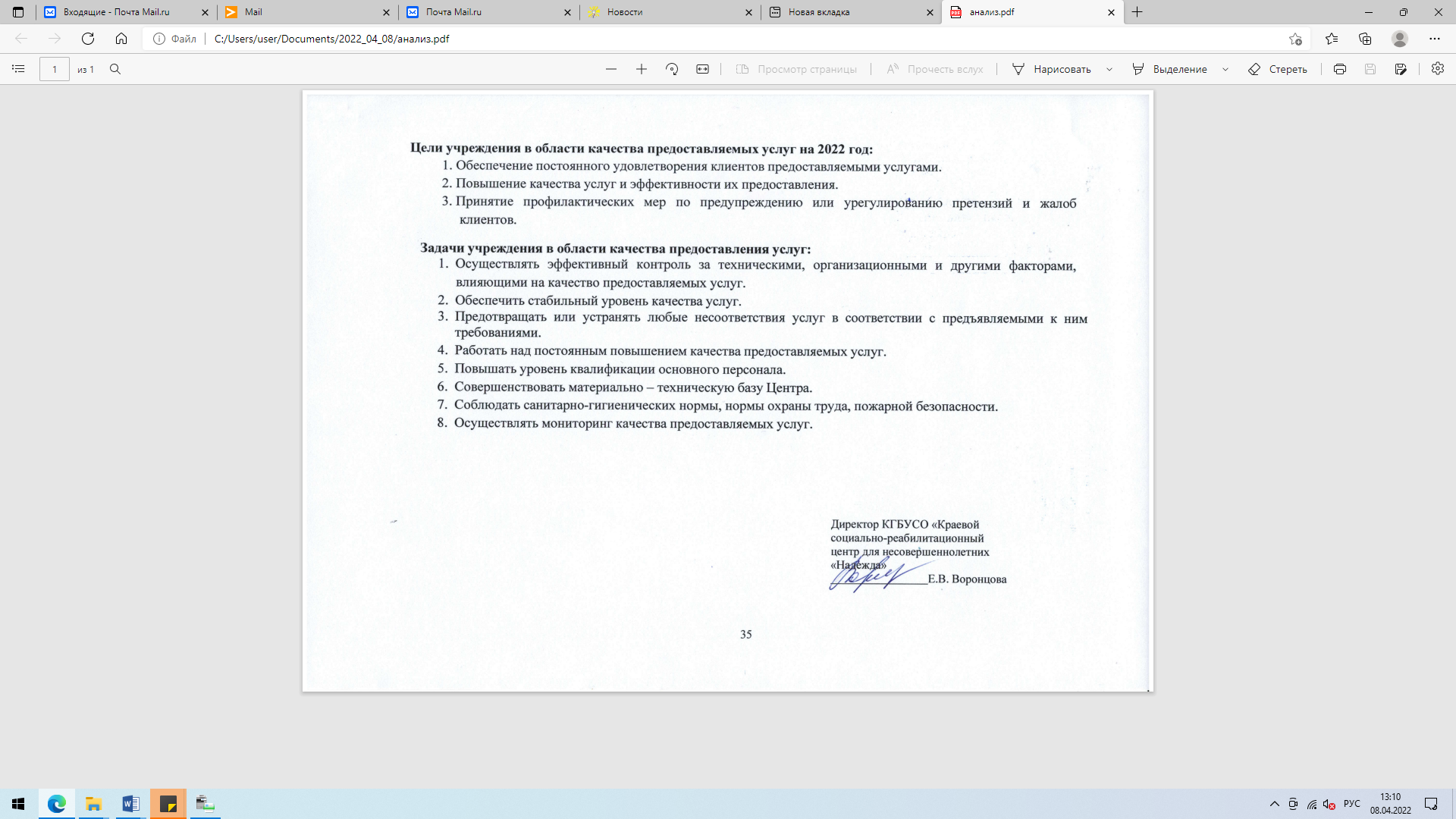 Наименование услуг2019г.2020 г.2021г.Социально-бытовые38 37937 71039 912Социально-медицинские38 33437 82139 904Социально-психологические20 42626 09426 877Социально-педагогические19 52013 43214 257Социально-правовые689 00Социально-трудовые7 2738 6998 960ИТОГО:124 621123 756129 910№ п/пОбразовательная организацияТема курсов повышения квалификации, профессиональной переподготовки, кол-во часовКол-воспециалистовКурсы повышения квалификацииКурсы повышения квалификацииКурсы повышения квалификацииКурсы повышения квалификации1.ФГБОУ ВО «АГГПУ им. В.М. Шукшина»«Восстановительные технологии в работе специалистов социальной сферы», 108 ч.32.БАНО «Ресурсный центр поддержки людей с мультисенсорными нарушениями и их семей «Ясенева поляна»«Основы оказания услуг по уходу и присмотру за людьми с сенсорными и множественными нарушениями развития», 72 ч.23.АНО ДПО Учебный центр «СЭМС»«Охрана труда», 40 ч.14.АНО ДПО «ПЛАТФОРМА»«Правовые основы социальной защиты и гарантии в сфере социального обеспечения различных категорий граждан», 144 ч.15.АНО ДПО «ПЛАТФОРМА»«Оказание первой помощи пострадавшим», 16 ч.166.АНО ДПО «ПЛАТФОРМА»«Современные технологии социальной работы в различных сферах жизнедеятельности», 144ч.47.АНО ДПО «ПЛАТФОРМА»«Главный бухгалтер организаций государственного сектора», 144ч.18.АНО «Центр содействия занятости и безопасности труда»«Охрана труда», 40 ч.19.АНО ДПО «ПЛАТФОРМА»«Предрейсовый осмотр», 144 ч.110.АНО ДПО «ПЛАТФОРМА»«Участие в государственных и муниципальных закупках. Контрактная система по 44-ФЗ», 144ч.111.АНО ДПО «ПЛАТФОРМА»«Первая медико-санитарная помощь детям», 144 ч.312.АНО ДПО «ПЛАТФОРМА»«Менеджмент в сфере закупок товаров, работ, услуг. Практические аспекты применения закона 223-ФЗ», 144 ч. 1Профессиональная переподготовкаПрофессиональная переподготовкаПрофессиональная переподготовкаПрофессиональная переподготовка6.АНО ДПО «ПЛАТФОРМА»«Социальная работа. Обеспечение реализации социальных услуг и мер социальной поддержки населения», 620 ч.27.АНО ДПО «ПЛАТФОРМА»«Социальная работа. Технологии организации и реализации социального обслуживания населения», 340 ч.28.АНО ДПО «ПЛАТФОРМА»Социальная реабилитация граждан в ситуации социальной дезадаптации и риска ограничения жизнедеятельности», 720 ч.29.АНО ДПО «ПЛАТФОРМА»«Работник по уходу и присмотру за детьми», 260 ч.410.АНО ДПО «ПЛАТФОРМА»Няня (работник по уходу и присмотру за детьми)»311.АНО ДПО «ПЛАТФОРМА»«Специалист по социальной работе»1ИТОГО:49директор;заместитель директора по ВиРР;заведующая стационарным отделением;методист;юристконсульт;зав. хозяйством;главный бухгалтер;бухгалтер;специалист по закупкам;специалист по кадрам;секретарь;программист;специалист по охране труда;психолог;специалисты по социальной реабилитации;инструктор по труду;инструктор по физкультуре;специалист по социальной работе;музыкальный руководитель;кухонный персонал;дежурные по режиму;работники по присмотру и уходу за детьми;обслуживающий персонал;медицинские работники, в том числе:зубной врач;старшая медицинская сестра;медицинская сестра по массажу;педиатр;диетсестра;медицинская сестра по физиотерапии;психиатр.№ п/пНаименованиеКоличество1.Рециркуляторы 152.Кондиционеры 223.УВЧ - 6014.Термометр (в т.ч. бесконтактный)35.Ингалятор 26.Ростомер 17.Оборудование для сенсорной комнаты: бескаркасная мебель, бизиборды, антистресс-игрушка, пузырьковая колона.32118.Ноутбук 15.Кресло-коляска16.Диваны 197.Стеллажи для кухни38.Краеобмёточная машина (оверлок)19.Швейная машина110.Ученические столы1611.Мягкие игровые модули912.Холодильники 213.Уличный игровой комплекс 214.Уличные спортивные тренажеры415.Шкафы для одежды3016.Сушильные шкафы1017.Стиральная машина118.Каток гладильный119.Визуально-акустическое табло120.Автоматизированный тепловой пункт121.Система видеонаблюдения122.Автомобиль Лада-Веста123.Стол «Ромашка»224.Стол производственный1625.Шкаф для хозяйственного инвентаря2